MIDGET A SPRING SKATES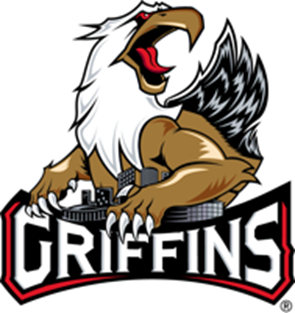 Cost is $20 per session or $125 for all 7  	DATES & TIMES: @ PICApril: 12th 7-7:50 pm			April: 26th 7-7:50 pmApril: 15th 6-6:50 pm			April: 29th 6-6:50 pmApril: 19th 7-7:50 pm			May: 3rd 7-7:50 pmApril: 22nd 6-6:50 pmCOACHING STAFFHC MICHAEL BALLARD: 30 Years Coaching Experience: GRAHA BA & BAA, FHC HS – 2 time State Semi Finalist, Wayland HS, Lowell/Caledonia HS two Tier 3 Titles, Waseca Minnesota BB & BA District League and Playoff Championship.AC ANDREW LOSHER: 1 Year Assistant at Leo HS Indiana, GRAHA BA & BAA. Also played 4 years HS in Indiana with 1 State Championship & 1 Runner up, as well as played on the USA Junior Olympic 15 U Team.AC PAT GEORGE: 2 Years Coaching with GRAHA BB. Played 4 years Messana HS - State Championship in 2008, 2 years US Development Camp, 4 years Junior A USHL, EJHL and CJHL, also 4 years college Adrian D 3